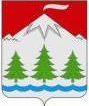 Камчатский крайУсть-Камчатский районП О С Т А Н О В Л Е Н И ЕАдминистрации Козыревского сельского поселения06  июня  2018 № 68п. КозыревскО внесении изменений в постановление администрации Козыревского сельского поселения от 06.07.2016 № 73 «Об утвержденииположения «О добровольной пожарной дружине в Козыревском сельском поселении»»В соответствии  с Федеральным законом от 21.12.1994 № 69-ФЗ «О пожарной безопасности», Федеральным законом от 06.05.2011 № 100-ФЗ «О добровольной пожарной охране», Федеральным законом от 06.10.2003 № 131-ФЗ «Об общих принципах организации местного самоуправления в Российской Федерации», на основании правил пожарной безопасности в Российской Федерации ППБ-01-93 (п.1.1.6 [2]) и в целях обеспечения пожарной безопасности на территории Козыревского сельского поселения,-ПОСТАНОВЛЯЮ:Внести изменения в постановление администрации Козыревского сельского поселения от 06.07.2016 № 73 «Об утверждении положения «О добровольной пожарной дружине в Козыревском сельском поселении»», изложив приложение № 2 в новой редакции согласно приложению;Настоящее постановление вступает в силу после дня его официального опубликования;Контроль исполнения настоящего постановления оставляю за собой.Заместитель Главы администрацииКозыревского сельского поселения                                          А.М. СоколовскаяПриложение к постановлению администрацииКозыревского сельского поселенияот 06 июня  2018 № 68   Состав добровольной пожарной дружиныКозыревского сельского поселения (п. Козыревск)Состав добровольной пожарной дружиныКозыревского сельского поселения (с. Майское)№ п/пФ.И.О Дата рожденияАдрес места постоянного или временного проживанияЯвляется или не является работником КГКУ "ЦОД"1Кузоятов Сергей Алексеевич05.11.1959 г.р.Камчатский край, Усть-Камчатский р-он,    п. Козыревск, ул Советская, д. 13, кв 4Является2Хажеев Николай Карипович28.09.1957 г.р.Камчатский край, Усть-Камчатский р-он,    п. Козыревск, ул Ленинская, д. 35Является3Губин Павел Владимирович15.12.1963 г.р.Камчатский край, Усть-Камчатский р-он,    п. Козыревск, ул Комсомольская, д. 78, кв. 2Является4Рыков Сергей Анатольевич23.01.1971 г.р.Камчатский край, Усть-Камчатский р-он,    п. Козыревск, ул Советская, д. 15, кв. 1Является5Степанов Юрий Викторович05.06.1959 г.р.Камчатский край, Усть-Камчатский р-он,    п. Козыревск, ул Комсомольская, д. 42Является6Красильников Николай Николаевич15.03.1960 г.р.Камчатский край, Усть-Камчатский р-он,    п. Козыревск, ул Советская, д. 63, кв.9Является7Феофилактов Олег Геннадьевич02.04.1960 г.р.Камчатский край, Усть-Камчатский р-он,    п. Козыревск, ул Октябрьская, д. 24Является8Марков Юрий Сергеевич06.05.1976 г.р.Камчатский край, Усть-Камчатский р-он,    п. Козыревск, ул Новая, д. 6, кв. 1Является9Мухортов Дмитрий Валерьевич16.02.1974 г.р.Камчатский край, Усть-Камчатский р-он,    п. Козыревск, ул Советская, д. 63, кв. 7Является10Морозов Юрий Борисович22.07.1963 г.р.Камчатский край, Усть-Камчатский р-он,    п. Козыревск, ул Комсомольская, д. 9Является11Жигота Анатолий Владимирович15.07.1947 г.р.Камчатский край, Усть-Камчатский р-он,    п. Козыревск, ул Комсомольская, д. 70, кв. 2Является12Деревянченко Сергей Александрович11.04.1981 г.рКамчатский край, Усть-Камчатский р-он,    п. Козыревск, ул Комсомольская, д. 41Является13Налебашвили Илья Владимирович25.09.1966 г.р.Камчатский край, Усть-Камчатский р-он,    п. Козыревск, ул Кооперативная, д. 2Является14Кардаш Анатолий Иванович07.05.1966 г.р.Камчатский край, Усть-Камчатский р-он,    п. Козыревск, ул Комсомольская, д. 21, кв. 1Является15Марковин Иван Петрович24.11.1980 г.р.Камчатский край, Усть-Камчатский р-он,    п. Козыревск, ул Комсомольская, д. 66а, кв. 1Является16Гагарин Михаил Александрович23.12.1978 г.р.Камчатский край, Усть-Камчатский р-он,    п. Козыревск, ул Безымянная, д. 10, кв. 1Является17Борисов Анатолий Андреевич16.11.1993 г.р.Камчатский край, Усть-Камчатский р-он,    п. Козыревск, ул Комсомольская, д. 74, кв. 2Является№ п/пФ.И.О Дата рожденияАдрес места постоянного или временного проживанияЯвляется или не является работником КГКУ "ЦОД"1Богаченков Анатолий Анатольевич10.08.1957 г.р.Камчатский край, Усть-Камчатский р-он,       с. МайскоеНе является2Образцов Генадий Генадьевич-Камчатский край, Усть-Камчатский р-он,       с. Майское, ул. Майская, д. 10, кв. 1Не является3Исламкин Сергей Геннадьевич31.01.1985 г.р.Камчатский край, Усть-Камчатский р-он,       с. МайскоеНе является4Молоцилов Алексей Владимирович15.10.1980 г.р.Камчатский край, Усть-Камчатский р-он,     с. МайскоеНе является5Богаченков Анатолий Иванович02.01.1960 г.р.Камчатский край, Усть-Камчатский р-он,       с. Майское, ул. Советская, д. 15Является6Друзин Юрий Владимирович11.06.1966 г.р.Камчатский край, Усть-Камчатский р-он,       с. Майское, ул. Майская, д. 11, кв. 2Является